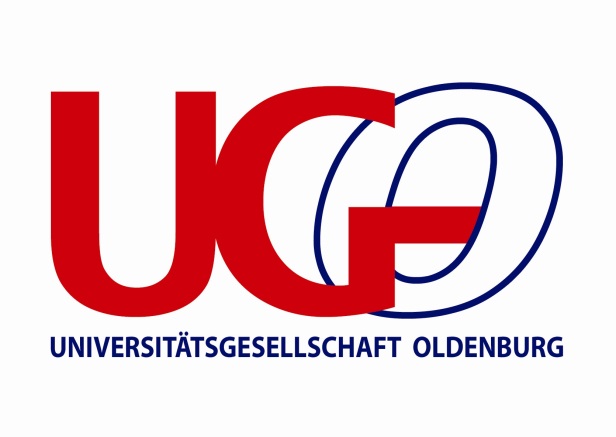 Bewerbungsformular für das Wolfgang Schulenberg-ProgrammName:.............................................................................................................................................................Straße:........................................................................	PLZ: .................... Ort:................................................E-Mail: ....................................................................... Telefon: ......................................................................Geburtsdatum: ........................................................... Geschlecht: 	weiblich      männlich  Matrikel-Nr.: ............................................................... Zahl der Promotionssemester ...................................Bereits Förderung erhalten:  - Kongressstipendium der UGO           ja    nein     wenn ja: wann ..............			- Wolfgang Schulenberg Programm    ja    nein     wenn ja: wann ...............----------------------------------------------------------------------------------------------------------------------------------------------Fakultät: .....................................................................	Betreuer/in: ................................................................Angestrebter Abschluss: 	         Diplom          Bachelor          Master          Promotion Name der Tagung: .........................................................................................................................................Homepage der Tagung:..................................................................................................................................Stadt/Land:................................................................ 	von.......................	bis: ..............................................Tagungsgebühr (ggf. fremde Währung und Euro):........................................................................................Thema des Vortrags oder Posters:……..........................................................................................................Autorinnen/Autoren (in der eingereichten Reihenfolge): ........................................................................................................................................................................Für die Reise wird anderweitig finanzielle Unterstützung gewärht:- Stipendium (bspw. DAAD, Erasmus)          ja    nein     wenn ja: wo ........................... wieviel: ............€- Dienstreiseantrag (bspw. Uni, ForWind)     ja    nein     wenn ja: wo ........................... wieviel: ............€- Sonstiges				     ja    nein     wenn ja: wo ........................... wieviel: ............€----------------------------------------------------------------------------------------------------------------------------------------------Bank: ..............................................................................................................................................................IBAN.:.....................................................................................BIC: .................................................................----------------------------------------------------------------------------------------------------------------------------------------------Hiermit versichere ich, dass meine Angaben vollständig sind und der Wahrheit entsprechen. Ort, Datum:.......................................................... 	Unterschrift:.......................................................................Als Anlagen sind beigefügt: Kurzfassung des Vortrages/Abstract Bestätigung der Annahme des Vortrages (kann nachgereicht werden)